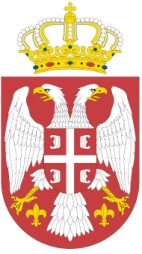 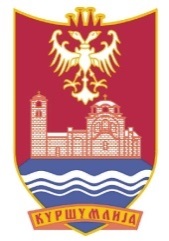 РЕПУБЛИКА СРБИЈА                                           ОПШТИНА КУРШУМЛИЈА   ОПШТИНСКА УПРАВА                                            Одељење за локалну пореску администрацију, буџет и финансијеБрој III-03______________Куршумлија, __________. ГодинеЗ А Х Т Е ВЗА   ПРЕКЊИЖАВАЊЕ ВИШЕ ИЛИ ПОГРЕШНО ПЛАЋЕНИХ ЈАВНИХ ПРИХОДА I ПОДАЦИ О ПОРЕСКОМ ОБВЕЗНИКУ Назив правног лица, предузетничке радње, име и презиме физичког лица __________________________________________________________________________ПИБ   ____________________     ЈМБГ _____________________________Седиште правног лица, предузетничке радње / адреса пребивалишта физичког лица_______________________________________________________________________________ 4.  Контакт телефон, мејл: _____________________________________________________________ II. ПОДАЦИ О ЗАКОНСКOМ ЗАСТУПНИКУ, ОВЛАШЋЕНOМ ПРЕДСТАВНИКУ ИЛИ ПУНОМОЋНИКУИме и презиме __________________________________________________________ЈМБГ____________________________________Број личне карте _________________ издата од ______________________________Адреса пребивалишта ___________________________________________________ Контакт телефон, мејл: ________________________________________________________III ОБРАЗЛОЖЕЊЕ ЗАХТЕВАПодносим захтев за прекњижавање више/погрешно плаћеног јавног прихода и то:Прилог: - оригинал потврда,  оригинал налога за уплату или извод- за јавне приходе за које аналитику уплата не води ЛПА- доказ о уплати јавног прихода који није правилно евидентиран у ЛПА- овлашћење о заступању- ____________________________У____________________,                                                            Подносилац захтева Дана ___________ 20__. године                                                                                                                               							   ___________________________Подаци о погрешном/ више уплаћеном износу Подаци о погрешном/ више уплаћеном износу Подаци о погрешном/ више уплаћеном износу Подаци о погрешном/ више уплаћеном износу ИЗНОСИзнос прекњижити у користИзнос прекњижити у користИзнос прекњижити у користДатум уплатеНазив рачунаБрој уплатног рачунаПозив на бројИЗНОСНазив рачунаБрој уплатног рачунаПозив на број